Fußballverband Rheinland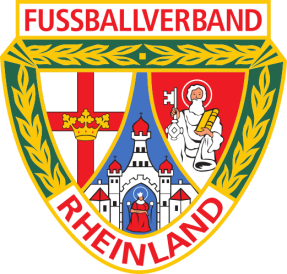 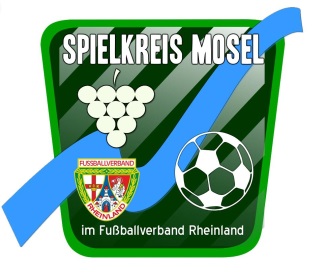 Spielkreis Mosel                                        DER KREISVORSITZENDE                                                         EINLADUNG                         Piesport, im Juli 2021Nach §17 der Satzung des FVR, darf ich die Vertreter der Fußballvereine im Spielkreis Mosel, zu unserem turnusmäßigen Kreistag 2021, herzlich einladen für,                                           Freitag, den 17. September 2021                                           54497 Morbach                                           Baldenauhalle                                           Tagungsbeginn 18.30 UhrTAGESORDNUNG                                          Ehrung der Sieger „Sterne des Sports 2020 + 2021“Eröffnung und Begrüßung durch den KreisvorsitzendenTotenehrungWahl eines ProtokollführersGrußworte der EhrengästeEhrung verdienter SportkameradenBericht des Vertreters des FVRBericht des KreisvorsitzendenAussprache zu den Berichten der KreismitarbeiterWahl eines Versammlungsleiters/WahlausschussEntlastung des KreisvorstandesNeuwahl des KreisvorstandesKreisvorsitzenden/inKreissachbearbeiter/inKreisschiedsrichterobmann/inMedienreferent/inReferent/in Freizeit und BreitensportReferent/in Frauen – und MädchenfußballBestätigung des Jugendleiter/in und der Staffelleiter/in                                         Wahl des erweiterten KreisvorstandesStaffelleiter/in SeniorenSchiedsrichteransetzerWahl eines Beisitzers für den Beirat des FVR und Stellv.Wahl eines stellvertretenen KreisvorsitzendenErledigung von AnträgenOrtswahl des Kreistages 2024Schlußwort des KV            Walter Kirsten         Kreisvorsitzender